“Targeting the RNA World: The Future of Nucleic Acid Therapeutics” Russian-British Scientific Seminar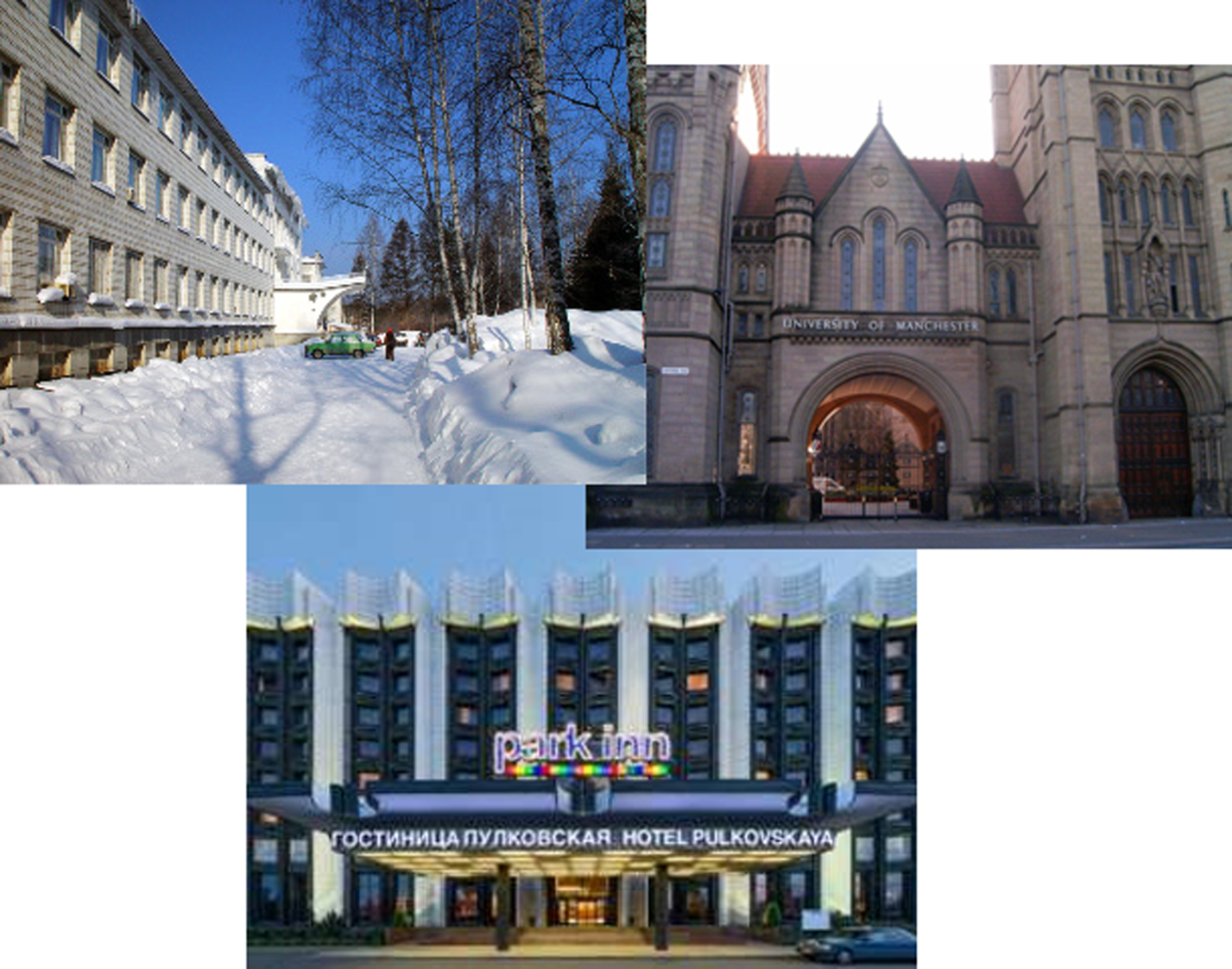 January 20-24, 2015. Saint-Petersburg, RUSSIAThe conference is organized by Institute of Chemical Biology and Fundamental Medicine Siberian Branch of Russian Academy of Sciences (ICBFM SB RAS), Lavrentieva ave. 8, Novosibirsk 630090, RussiaThe conference is supported by Russian Scientific Found grant № 14-44-00068PROGRAM  “Targeting the RNA World: The Future of Nucleic Acid Therapeutics” Russian-British Scientific SeminarPulkovskaya ParkInn Hotel, Saint-PetersburgJanuary 20-24 2015, Saint-Petersburg,  RUSSIATuesday, January 20Wednesday, January 21Session 1: Exploring RNA World. Chair: Dr. Elena V. Bichenkova. The University of Manchester, Manchester, UKThursday, January 22Session 2 Structural studies of nucleic acids: What can we gain by looking at the data? Chair: Prof. Marina A. Zenkova (Institute of Chemical Biology and Fundamental Medicine, Novosibirsk, Russia).Session 3:  New and Emerging Chemistries: Does the Key Fit the Lock? Chair: Dr.  Dmitry V. Pyshniy (Institute of Chemical Biology and Fundamental Medicine, Novosibirsk, Russia).Friday, January 23Session 4: Therapeutic nucleic acids - from lab bench to bed side. Сhair: Dr.  Richard A. Bryce (University of Manchester, UK).Saturday, January 24LIST OF PARTICIPANTSProf. Marina A. Zenkova (Institute of Chemical Biology and Fundamental Medicine, Novosibirsk, Russia)marzen@niboch.nsc.ruDr. Elena V. Bichenkova (University of Manchester, UK)Elena.V.Bichenkova@manchester.ac.ukYaroslav Staroseletz (Institute of Chemical Biology and Fundamental Medicine, Novosibirsk, Russia)staroselec@niboch.nsc.ruCatherine Watson (University of Manchester, UK)Prof. Anatoly V. Brushkov (Moscow State University)brouchkov@hotmail.comDr. Dmitry Stetsenko (Institute of Chemical Biology and Fundamental Medicine, Novosibirsk, Russia)dmitry.stetsenko@ntlworld.comProf. Marija Kristic-Demonacos (University of Salford, UK)Aled Williams (University of Manchester, UK)aled.williams@manchester.ac.ukAnna Davydova (Institute of Chemical Biology and Fundamental Medicine, Novosibirsk, Russia)anna.davydova@niboch.nsc.ruDr Patrick King (University of Manchester, UK)Dr.  Dmitry V. Pyshniy (Institute of Chemical Biology and Fundamental Medicine, Novosibirsk, Russia)pyshnyi@niboch.nsc.ruProf. Valentin V. Vlassov (Institute of Chemical Biology and Fundamental Medicine, Novosibirsk, Russia)vvv@niboch.nsc.ru  Maxim Kuprjushkin (Institute of Chemical Biology and Fundamental Medicine, Novosibirsk, Russia)kuprummax@gmail.ruAnton Filatov (Institute of Chemical Biology and Fundamental Medicine, Novosibirsk, Russia)01111000@mail.ruMariya Vorob`eva (Institute of Chemical Biology and Fundamental Medicine, Novosibirsk, Russia)kuzn@niboch.nsc.ruGeorgiy Shevelev ((Institute of Chemical Biology and Fundamental Medicine, Novosibirsk, Russia)shevelev@niboch.nsc.ruDr. A. Richard Bryce (University of Manchester, UK)Richard.Bryce@manchester.ac.ukDr. Elena Chernolovskaya (Institute of Chemical Biology and Fundamental Medicine, Novosibirsk, Russia)elena_ch@niboch.nsc.ruIvan Chernikov (Institute of Chemical Biology and Fundamental Medicine, Novosibirsk, Russia)chernikovivanv@gmail.ruOleg Markov (Institute of Chemical Biology and Fundamental Medicine, Novosibirsk, Russia)markov_ov@niboch.nsc.ruDaniil Gladkih (Institute of Chemical Biology and Fundamental Medicine, Novosibirsk, Russia)medulla@gmail.comDr. Constantinos Demonacos (University of Manchester, UK)cdemonacos@manchester.ac.ukDr. Nadezhda Mironova (Institute of Chemical Biology and Fundamental Medicine, Novosibirsk, Russia)mironova@niboch.nsc.ruDr. Olga Patutina (Institute of Chemical Biology and Fundamental Medicine, Novosibirsk, Russia)patutina@niboch.nsc.ru18:30Coffee Break18:30 – 19:30Opening Ceremony‘Introduction to the Scientific Project.’ Prof. Marina A. Zenkova (Institute of Chemical Biology and Fundamental Medicine, Novosibirsk, Russia) and Dr. Elena V. Bichenkova (University of Manchester, UK).20:00Dinner9:00 – 10:00‘Spontaneous recombination of RNA: the way to RNA diversity.’ Prof. Marina A. Zenkova (Institute of Chemical Biology and Fundamental Medicine, Novosibirsk, Russia). 10:00 – 10:30‘Nonenzymatic recombination of RNA: detection of novel sequences by next-generation sequencing.’ Yaroslav Staroseletz (Institute of Chemical Biology and Fundamental Medicine, Novosibirsk, Russia).10:30 – 11:00‘Computational aspects of non-enzymatic recombination in viral RNAs.’ Catherine Watson (University of Manchester, UK).11:00 – 11:20Coffee Break11:20 – 12:20‘Microorganisms in geologic history’ Prof. Anatoly V. Brushkov (Moscow State University).12:20 – 13:20‘Phosphoryl guanidines: a new class of RNA-targeting oligonucleotide analogues.’ Dr. Dmitry Stetsenko (Institute of Chemical Biology and Fundamental Medicine, Novosibirsk, Russia). 13:20 – 14:10Lunch14:10 –15:10‘The role of microenvironment in resistance to therapy of acute lymphoblastic leukaemia: importance for translational research.’ Prof. Marija Kristic-Demonacos (University of Salford, UK).15:10 – 15:30Coffee Break15:45Excursion to the Hermitage21:00Dinner9:00 – 13:00Excursion to Peter&Paul Fortress13:30 – 14:30Lunch14:30 – 15:30’Structural aspects of nucleic acid diagnostics and therapeutics: NMR spectroscopy and molecular modeling.’ Dr. Elena V. Bichenkova (University of Manchester, UK).15:30 – 16:10‘Developing a new generation of peptidyl-oligonucleotide conjugates with desired biocatalytic properties against biologically relevant RNA.’ Aled Williams (University of Manchester, UK).16:10 – 16:30‘In vitro selection of bacteria-internalizing 2’-modified RNA aptamers’ Anna Davydova (Organisation ??). 16:30 – 17:00‘Multi-functional aptamer nano-biosensors: self-assembling peptidyl-oligonucleotide hydrogels for potential application in diagnostics and biomedicine.’ Dr Patrick King (University of Manchester, UK).17:00 – 17:20Coffee Break17:20 – 18:20‘Therapeutic nucleic acids: current state of art’. Closing remarks. Prof. Valentin V. Vlassov (Institute of Chemical Biology and Fundamental Medicine, Novosibirsk, Russia)  18:20 – 18:50‘Efficient functionalisation of oligonucleotides by new non-nucleosidic monomers.’ Maxim Kuprjushkin (Institute of Chemical Biology and Fundamental Medicine, Novosibirsk, Russia) 18:50 – 19:10‘Cellular accumulation of modified oligonucleotide.’ Anton Filatov (Institute of Chemical Biology and Fundamental Medicine, Novosibirsk, Russia).19:10 – 19:40‘Design of antisense oligonucleotides for the directed RNase P-mediated cleavage of bacterial mRNA.’ Mariya Vorob`eva (Institute of Chemical Biology and Fundamental Medicine, Novosibirsk, Russia).19:40 – 20:00‘Spin-labeled oligonucleotides as tools for nanometer-scale distance measurements.’ Georgiy Shevelev ((Institute of Chemical Biology and Fundamental Medicine, Novosibirsk, Russia).20:00 – 21:00Dinner21:00 – 22:00‘Exploring biopolymer conformation using molecular simulation.’ Dr. A. Richard Bryce (University of Manchester, UK).8:45 – 13:30Excursion “Three Cathedrals”13:30 – 14:30 Lunch14:30 – 15:30‘Strategies in siRNA Design.’ Dr. Elena Chernolovskaya (Institute of Chemical Biology and Fundamental Medicine, Novosibirsk, Russia).15:30 – 16:00‘The interaction of lipophilic derivatives of siRNA with hematopoietic and tumor cells.’ Ivan Chernikov (Institute of Chemical Biology and Fundamental Medicine, Novosibirsk, Russia).16:00 – 16:30‘Targeted delivery of nucleic acids into dendritic cells in vitro and in vivo by mannose-containing liposomes.’ Oleg Markov (Institute of Chemical Biology and Fundamental Medicine, Novosibirsk, Russia).16:30 – 17:00‘Visualization of therapeutic nucleic acids biodistribution in mice.’ Daniil Gladkih (Institute of Chemical Biology and Fundamental Medicine, Novosibirsk, Russia).17:00 – 17:30Coffee Break17:30 – 18:30‘miRNAs in the interface of inflammation, endoplasmic reticulum stress and unfolded protein response.’ Dr. Constantinos Demonacos (University of Manchester, UK).18:30 – 19:00‘Inhibition of miRNAs by antisense oligodeoxyribonucleotides and their conjugates with catalytically active peptides containing arginine and leucine residues (miRNases).’ Dr. Nadezhda Mironova (Institute of Chemical Biology and Fundamental Medicine, Novosibirsk, Russia).19:00 – 19:30‘Search for oncogenic microRNAs-targets for antisense therapy.’ Dr. Olga Patutina (Institute of Chemical Biology and Fundamental Medicine, Novosibirsk, Russia).19:30 – 20:00‘Rational design of oligonucleotide probes for molecular diagnostics.’ Dr. Dmitry V. Pyshniy (Institute of Chemical Biology and Fundamental Medicine, Novosibirsk, Russia). Closing remarks. 20:00Conference Dinner9:00 – 15:00Special tour ”Pushkin-Tzarskoe Selo/Ekaterinensky Palace”20:00Dinner